ESCOLAS EDUCACIONAIS DO NGC, INC.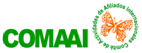 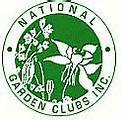 INSCRIÇÕES PARA ESCOLAS ONLINE FORMULARIO PARA AFILIADOS INTERNACIONAIS - EE-VIRTUAL # 1SOLICITAÇÃO PARA OFERECER A ESCOLA DE:   Paisagismo  Meio Ambiente CURSO:  I      II      III    III      IV             SÉRIE  Data: A ESCOLA:	RECEBE INSCRIÇÕES INTERNACIONAIS:     SIM     NÃOOFERECE UM (1) CRÉDITO DE RENOVAÇÃO:    SIM     NÃOORGANIZAÇÃO DA ESCOLA:PATROCINADOR:  Clubes de Jardinagem  Conselho  Grupo de Estudos Federação NOME E NÚMERO DO NGC:Comitê:DIRETORA LOCAL:E-MAIL: TELEFONE, WHATSAPP:PAÍS: DIRETORA ACADÊMICA: E-MAIL: DIRETORA TÉCNICA:E-MAIL: TESOUREIRA: E-MAIL: INSTRUTOR E GRAU ACADÊMICONOME:PAÍS:GRAU ACADÊMICO:NOME:PAÍSGRAU ACADÊMICO:DIRETORA INTERNACIONAL DA ESCOLA:  PAISAGISMO   MEIO AMBIENTEAPROVA:   GUIA DE ESTUDO (GE)   ESQUEMA DE AUTOAPRENDIZAGEM (EAD)CONFIRMA: A ENTREGA DE DOCUMENTOS TRÊS SEMANAS ANTES DO CURSO.DATA DE ENTREGA AOS ALUNOS/CONSULTORES:ASSINATURA:  NIC:   (OBS: NIC: número de identificação COMAAI - juízes credenciados NGC – Brasil)  DATA: 